Hvilke tjenester ønskes? Hjelp til oppfølging av læringsmiljø    						Veiledning av personale/deler av personalet	 				Annet 							 Utfyllende opplysninger om behov for støtteNærmere beskrivelse kan legges ved i eget skrivSpråk/tale						 	                   Taleflyt (stamming, løpsk tale)  			                   Lese- og skrivevansker 	         		 Matematikk						 	                                 Lek/samspill		             			  Kartlegging/observasjon		  						Konsentrasjon/oppmerksomhet			 			Atferds regulering 					 				Andre lærevansker					 				Annet (for eksempel spesifikke diagnoser)  				HENVISNINGSSKJEMAfor systemsakerskoleFylles ut digitalt.                            Skal sendes som papir-utskrift!Fylles ut digitalt.                            Skal sendes som papir-utskrift!                                                  Unntatt offentligheten:                                                  Jfr. Offl. §13 og Fvl. §13                                                  Unntatt offentligheten:                                                  Jfr. Offl. §13 og Fvl. §13                                                  Unntatt offentligheten:                                                  Jfr. Offl. §13 og Fvl. §13InformasjonInformasjonInformasjonInformasjonSkole:Skole:Rektor:Telefon:Telefon:Mail:Klassekontakt:Telefon:Telefon:Mail:Klasse/trinn:Antall elever:Antall elever:Antall voksne:Klasse-/skole miljøarbeid Hva ønsker dere hjelp til?Beskriv kort utfordringen/problemet:Beskriv tiltak og effekt av igangsatte tiltak:KompetansehevingUtfyllende opplysninger om behov for kursing/kompetansehevingUtfyllende opplysninger om behov for kursing/kompetansehevingUtfyllende opplysninger om behov for kursing/kompetanseheving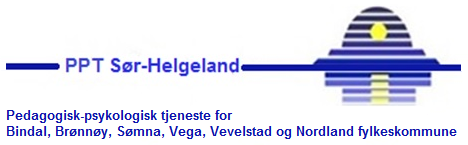 